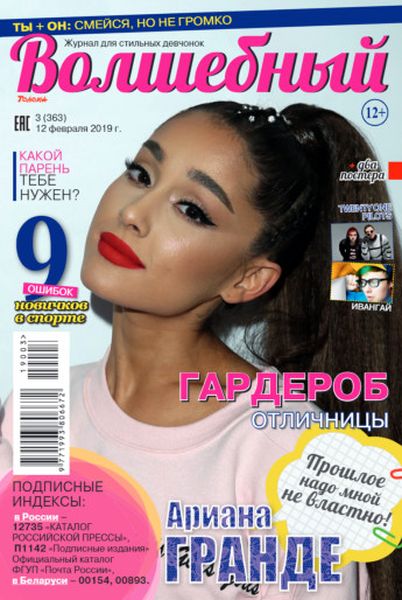 «Волшебный»Журнал для самого нежного и беспокойного возраста девочек (11-15 лет). «Волшебный» - верный друг и советчик!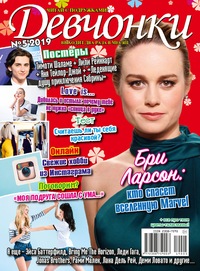 «Девчонки»Дружба и любовь, красота и мода, звёзды и увлечения.  «Девчонки» расскажут обо всём, что интересно тебе и твоим подружкам.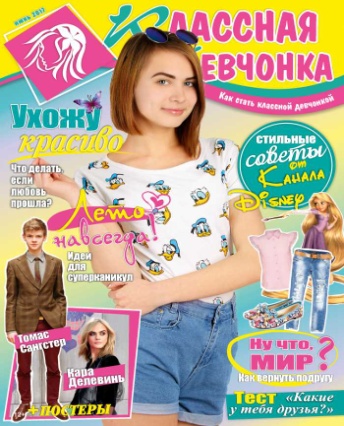 «Классная девчонка»Всё, что волнует девчонок, в каждом выпуске журнала мода и красота ... «Классная Девчонка» – лучшая подруга для девочек-подростков.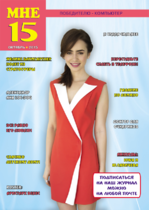 «Мне15»Этот журнал для тех, мальчишек и девчонок, кто любит читать и размышлять, кто ищет настоящего друга и собеседника.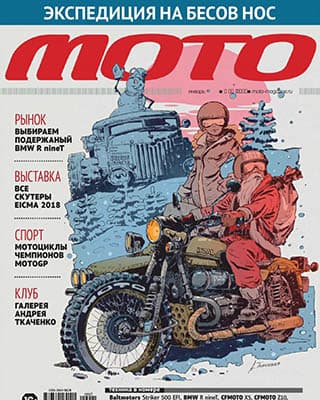 «Мото»Крупнейший  отечественный журнал о мототехнике и мотоциклистах. В каждом номере: обзоры выставок, мировые новинки, актуальные тенденции рынка. То, что нужно юному тинэйджеру.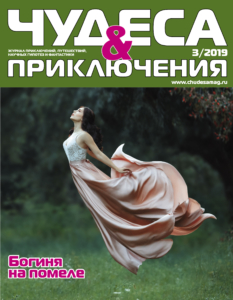 «Чудеса и приключения»Приключения, путешествия, невероятные открытия, научные гипотезы и фантастика.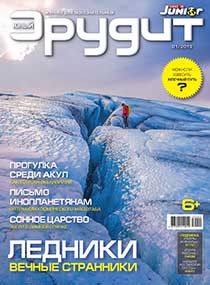 «Эрудит»Альманах приключений, путешествий, невероятных открытий, научных гипотез и фантастики. Все, что нужно для расширения кругозора.